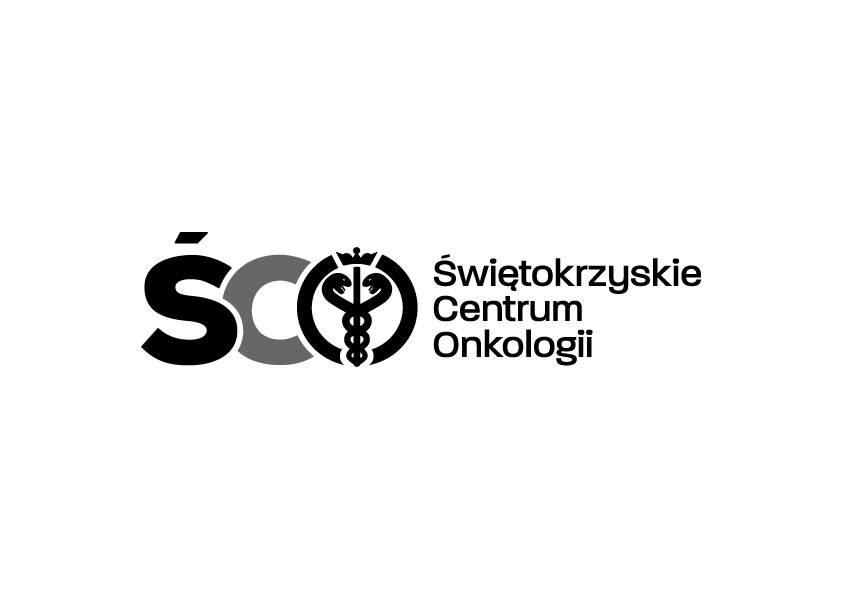 Adres: ul. Artwińskiego , 25-734 Kielce  Sekcja Zamówień Publicznychtel.: 41/36-74-072  fax.: 41/36-74-48111.03.2021r.Informacja o kwocie na sfinansowanie zamówienia Dotyczy: AZP.2411.10.2021.MSZakup wraz z dostawą wyrobów medycznych dla Świętokrzyskiego Centrum Onkologii w Kielcach.Działając na podstawie art. 222 ust. 4 ustawy z dnia 11 września 2019 r. – Prawo zamówień publicznych, Zamawiający przekazuje informacje dotyczące kwoty jaką zamierza przeznaczyć na sfinansowanie zamówienia:wartość bruttoPakiet 125 920,00Pakiet 2142 203,60Pakiet 3193 773,90Pakiet 4192 834,00Pakiet 5373 266,81